№ 7835Населенный пунктГродненская область, Залесский сельский совет, агр. ЗалесьеНомер захоронения  №7832Дата захоронения   1 МВВид захоронения Братская могила       (ЗАХОРОНЕНЫ  гренадёры 14 Грузинского,15 Тифлисского, 16 Мингрельского и нижние чины 6 пех.Либавского  полков)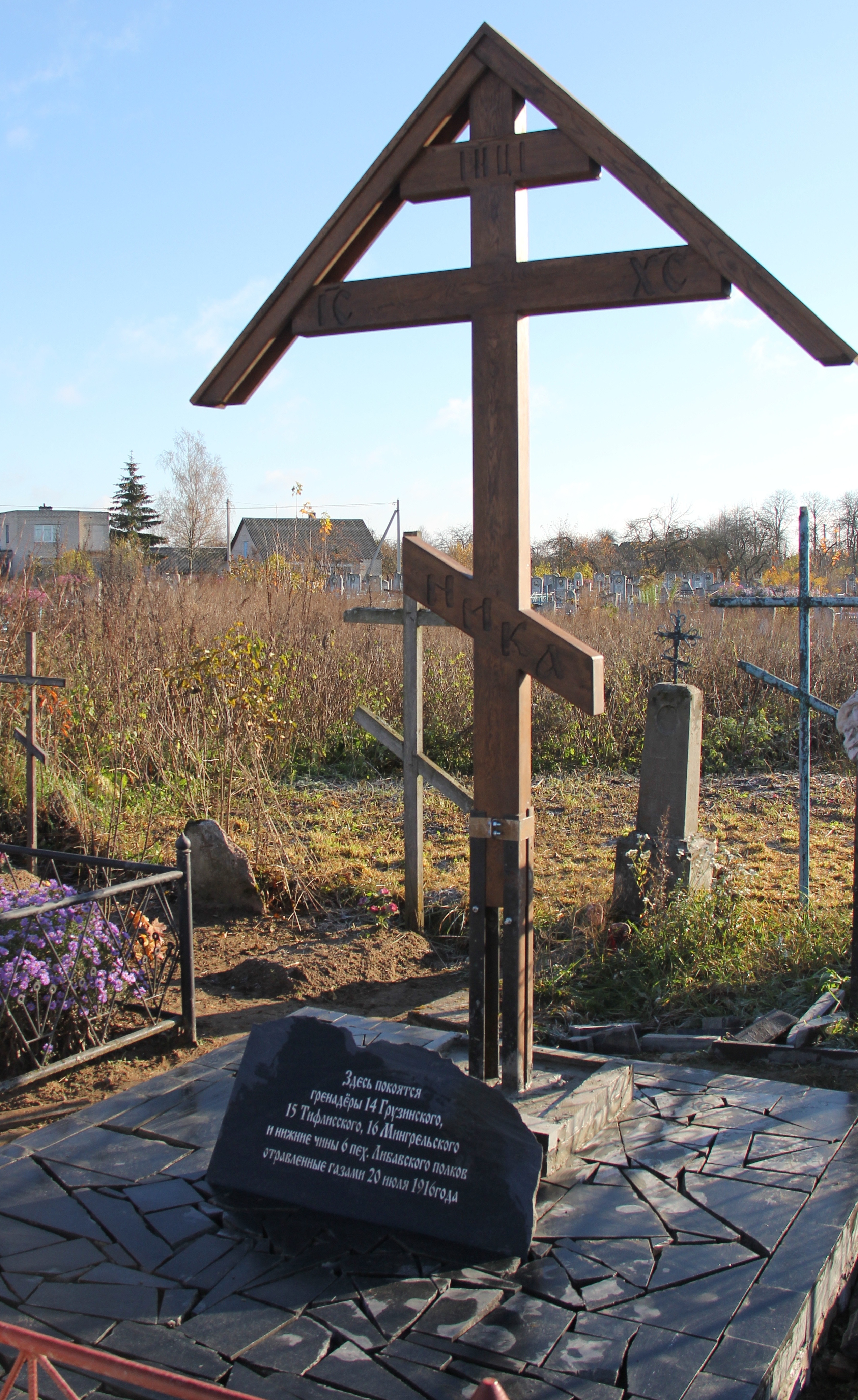 10.Дополнительная     информация:Захоронение благоустроено за счет средств местного благотворительного  культурно-исторического фонда  памяти  Первой мировой  войны «Крокі».